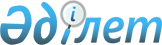 О признании утратившим силу постановление акимата Жанааркинского района от 04 апреля 2017 года № 23/02 "Об установлении квоты рабочих мест для трудоустройства лиц, освобожденных из мест лишения свободы"Постановление акимата Жанааркинского района Карагандинской области от 27 октября 2017 года № 106/05. Зарегистрировано Департаментом юстиции Карагандинской области 20 ноября 2017 года № 4448
      В соответствии с Законом Республики Казахстан от 23 января 2001 года "О местном государственном управлении и самоуправлении в Республике Казахстан", Законом Республики Казахстан от 6 апреля 2016 года "О правовых актах", акимат Жанааркинского района ПОСТАНОВЛЯЕТ:
      1. Признать утратившим силу постановление акимата Жанааркинского района от 04 апреля 2017 года № 23/02 "Об установлении квоты рабочих мест для трудоустройства лиц, освобожденных из мест лишения свободы" (зарегистрировано в Реестре государственной регистрации нормативных правовых актов № 4219, опубликовано в Эталонном контрольном банке нормативных правовых актов Республики Казахстан в электронном виде 2 мая 2017 года, в районной газете "Жаңаарқа" 25 апреля 2017 года №16-17 (9805)).
       2. Настоящее постановление вводится в действие по истечении десяти календарных дней после дня его первого официального опубликования.
					© 2012. РГП на ПХВ «Институт законодательства и правовой информации Республики Казахстан» Министерства юстиции Республики Казахстан
				
      Исполняющий обязанности 
акима района 

К. Кожукаев
